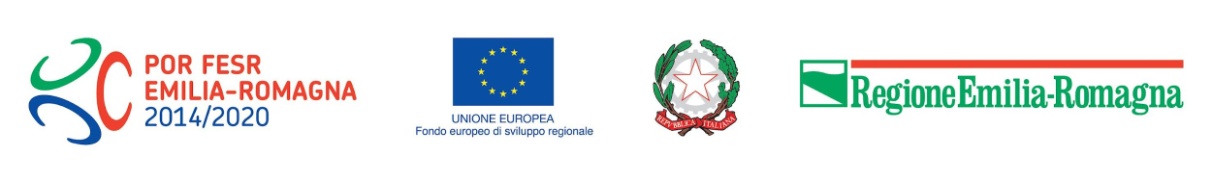 Azione 1.2.1. Azioni di sistema per il sostegno alla partecipazione degli attori dei territori a piattaforme di concertazione e reti nazionali di specializzazione tecnologica come i CTN e a progetti finanziati con altri programmi europei per la ricerca e l'innovazioneAsse 1 - Azione 1.2.1. Bando per azioni di sistema per la definizione di programmi strategici di intervento per la presentazione di progettualità in ambito regionale, nazionale ed europeo(DGR 899 /2021)SCHEDA PROGETTO STRATEGICOProgetto CUP_____Il bando prevede lo sviluppo di un Programma strategico di intervento che includa almeno 6 progetti potenzialmente candidabili su programmi di finanziamento regionali, nazionali e comunitari.Compilare la scheda sottostante per ciascuno dei progetti inseriti nel Programma strategico di intervento. Le informazioni inserite nelle sezioni contrassegnate con un asterisco potranno essere utilizzate per la pubblicazione di schede sintetiche da parte della Regione Emilia-Romagna e/o di ART-ER.Informazioni generaliDettagli del progettoCLUST-ER*    Titolo progettazione strategica*Titolo dell’intervento previsto nel progettoAmbito/i tematici S3 incrociati*Eventuali ulteriori Clust-ER coinvolgibiliAbstract del progetto strategico*(max 2000 caratteri)Obiettivi*Attività previstePartenariato (indicare la tipologia di partner coinvolgibili, e gli eventuali paesi/regioni target per sviluppare partenariati di livello europeo)Risultati attesiPossibili fonti di finanziamento (indicare i programmi individuati ed eventualmente anche le call se l’informazione è disponibile)